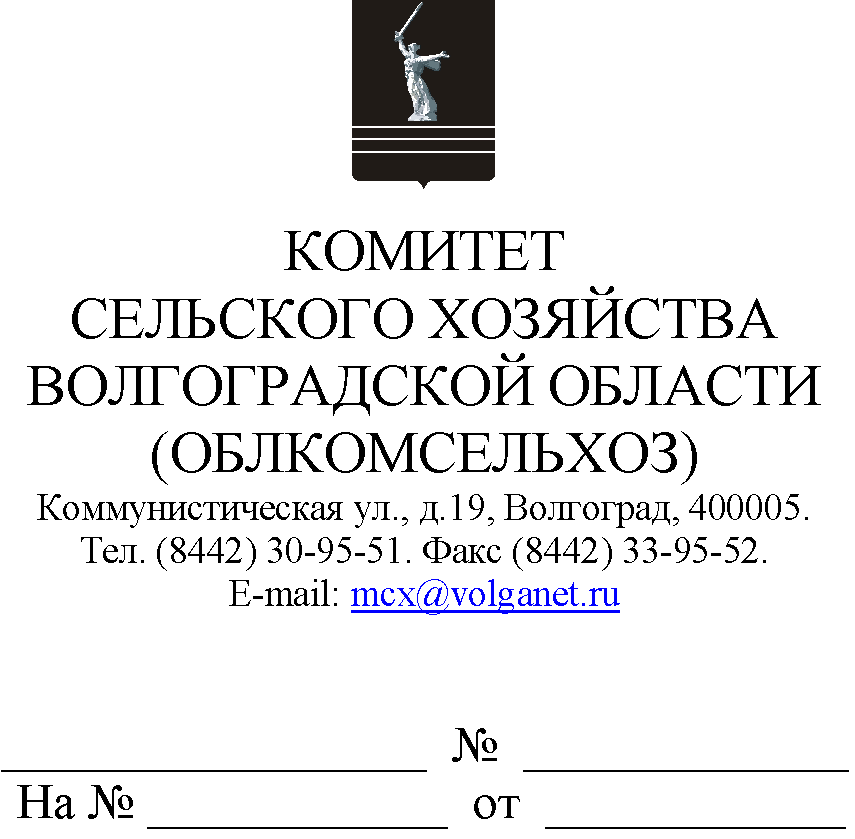           Руководителям           органов  управления АПК          муниципальных образованийКомитет сельского хозяйства Волгоградской области (далее - комитет) напоминает  о необходимости представления в соответствии с Порядками предоставления субсидий, утвержденными постановлениями Администрации Волгоградской области, в установленные сроки сельскохозяйственными товаропроизводителями отчетов о достижении результата (результатов) предоставления субсидий и отчетов о достижении показателей предоставления субсидий за 2021 год.Значения недостижения результата (результатов) предоставления субсидии и показателей предоставления субсидии рассчитываются по формулам согласно разделу 4 "Требования к осуществлению контроля за соблюдением условий, целей и порядка предоставления субсидий и ответственность за их нарушение" Порядков предоставления субсидий.В случае невозврата субсидии в добровольном порядке взыскание производится в судебном порядке.Дополнительно сообщаем, что согласно разделу 2 "Условия и порядок предоставления субсидий" Порядков предоставления субсидий субсидии предоставляются сельскохозяйственным товаропроизводителям при отсутствии у сельскохозяйственного товаропроизводителя просроченной задолженности по возврату в областной бюджет субсидий, бюджетных инвестиций, предоставленных в том числе в соответствии с иными правовыми актами, и иной просроченной (неурегулированной) задолженности по денежным обязательствам перед Волгоградской областью.Таким образом, сельскохозяйственным товаропроизводителям, имеющим просроченную задолженность по возврату субсидии, в том числе в связи с недостижением результата (результатов) предоставления субсидий и  показателей предоставления субсидий за 2021 год, субсидии в 2022 году не могут быть предоставлены.Направляем информацию о сроках представления отчетов, ответственных исполнителях комитета и нормативных правовых актах Администрации Волгоградской области в разрезе предоставленных комитетом субсидий (приложение 1). Просим организовать работу по представлению в подведомственное комитету государственное казенное учреждение Волгоградской области "Межхозяйственный агропромышленный центр" (далее именуется - ГКУ ВО "МАЦ") указанных отчетов по формам согласно приложениям к Соглашению о предоставлении субсидии по сельскохозяйственным товаропроизводителям, получившим субсидии в 2021 году.Основаниями для заполнения отчетов являются данные форм статистического наблюдения и отчетности о финансово-экономическом состоянии сельскохозяйственного товаропроизводителя за 2021 год.Отчеты о достижении результата (результатов) предоставления субсидии и отчеты о достижении показателей предоставления субсидии представляются в ГКУ ВО "МАЦ" в следующем порядке:1) отчеты принимаются органом управления АПК муниципального образования, проверяются на соответствие данным форм статистического наблюдения и отчетности о финансово-экономическом состоянии сельскохозяйственного товаропроизводителя;2) составляется свод отчетов в разрезе сельскохозяйственных товаропроизводителей муниципального образования по форме согласно приложению к письму (приложение 2) на бумажном носителе и в электронном виде;3) свод отчетов по муниципальному образованию на бумажном носителе и отчеты сельскохозяйственных товаропроизводителей представляются в отдел делопроизводства и документооборота комитета (кабинет 210) для регистрации.4) свод отчетов по муниципальному образованию в электронном виде (файл формата Excel) направляется на электронную почту ответственного за данную субсидию начальника отдела на адрес, указанный в приложении 1. Дополнительно сообщаем, что сельскохозяйственный товаропроизводитель будет обязан произвести возврат полученной субсидии в полном объеме в случае непредставления сельскохозяйственным товаропроизводителем отчетов:о достижении результата (результатов) предоставления субсидии;о достижении показателей предоставления субсидии.Просим довести данную информацию до сельскохозяйственных товаропроизводителей.Просим разместить данное письмо на официальных сайтах администрации и сельских поселений муниципального образования в сети Интернет.	Приложение 1: на __ л. в 1 экз.	Приложение 2  на __ л. в 1 экз.Заместительпредседателя комитета							   М.В.АпаринРадченко Ольга Анатольевна8 (8442) 30-97-59Березка Светлана Владимировна8 (8442) 30-96-62Носов Максим Андреевич8 (8442) 30-96-25